УТВЕРЖДАЮ  Директор МОУ гимназии №16 «Интерес»_____________ И.В.Снегирева ПредметАнглийский язык Класс9 классПериод1 триместрУчебный годРазработано в 2020-2021уч.году1-3 модуль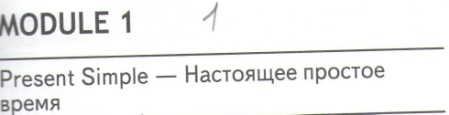 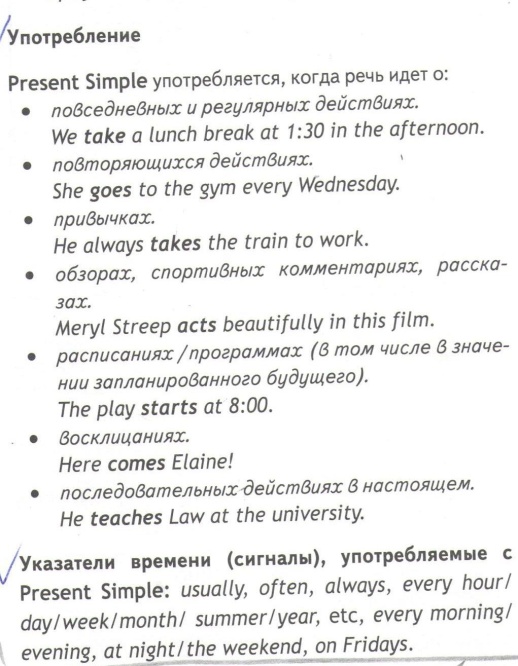 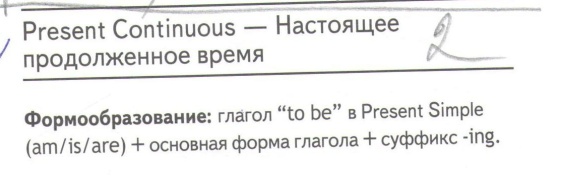 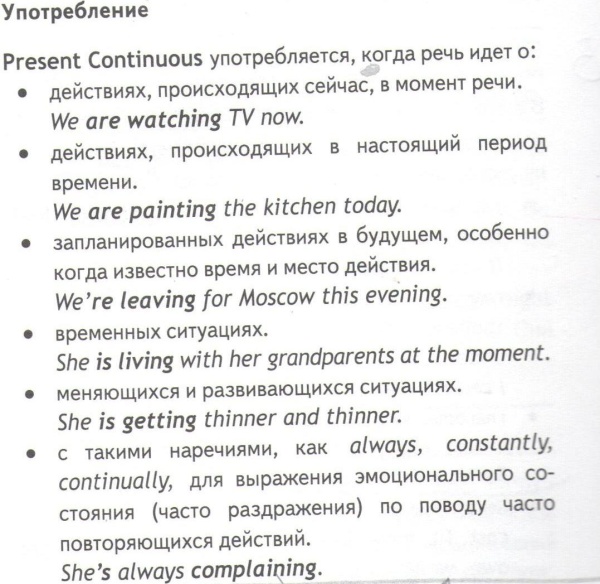 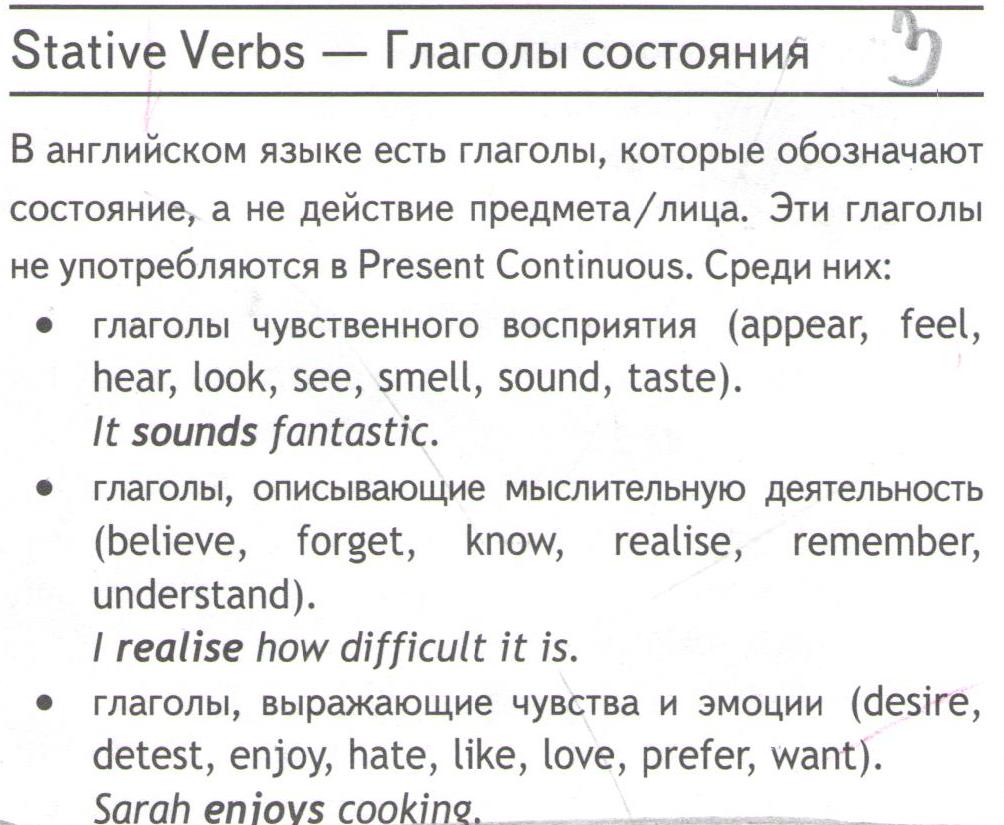 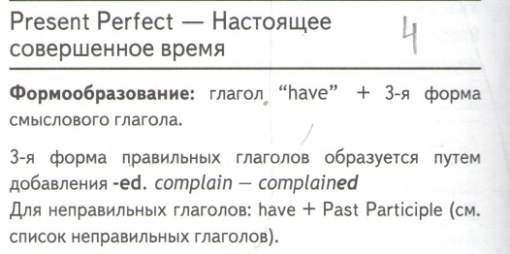 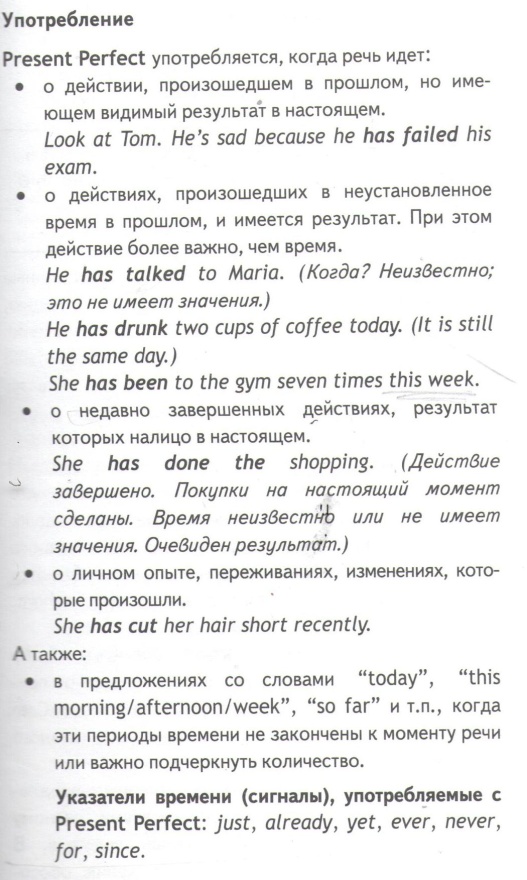 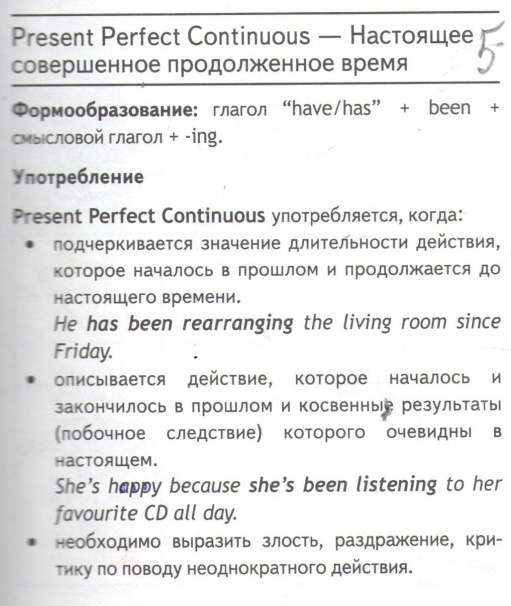 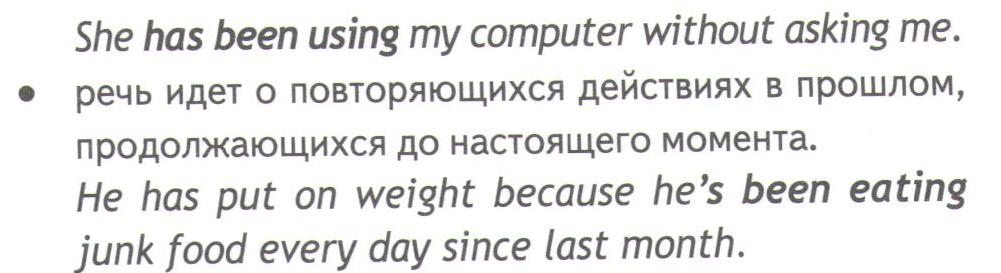 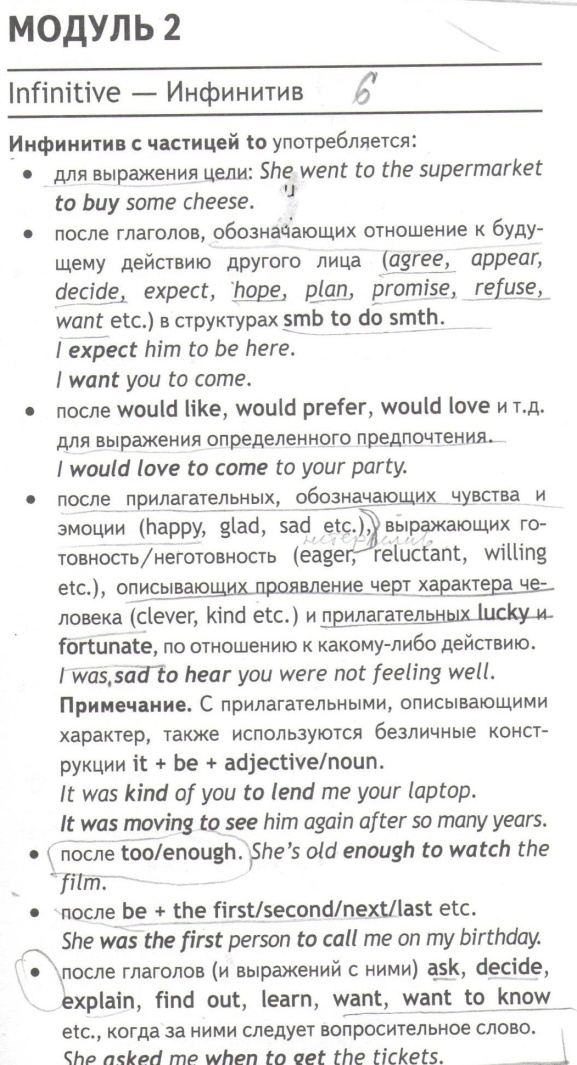 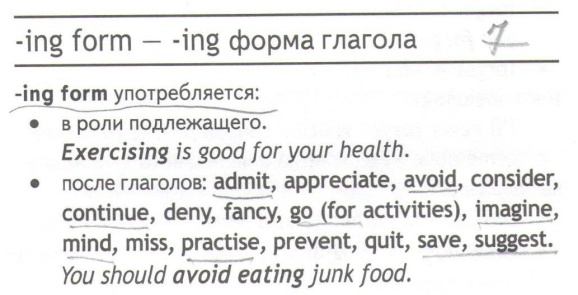 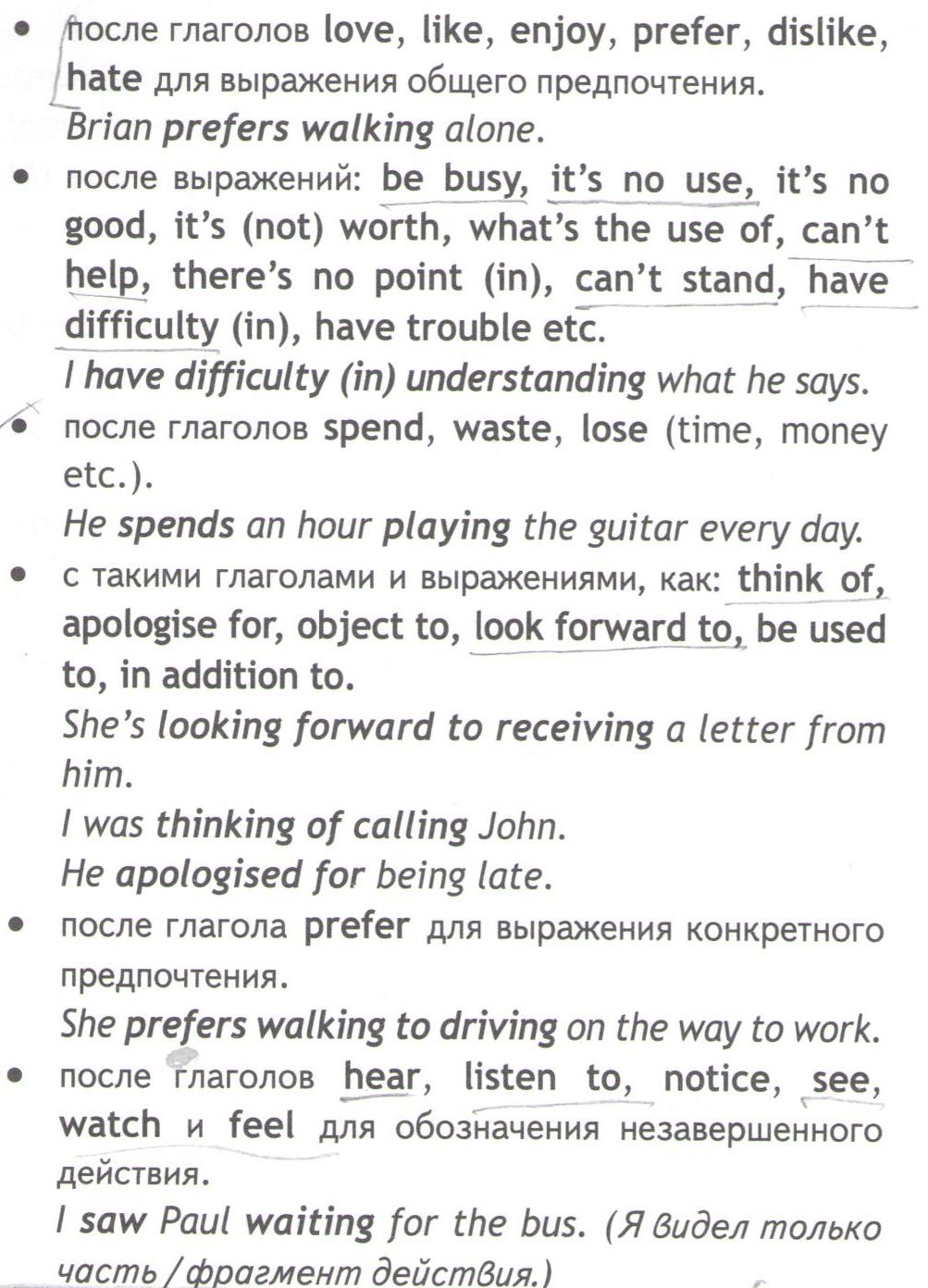 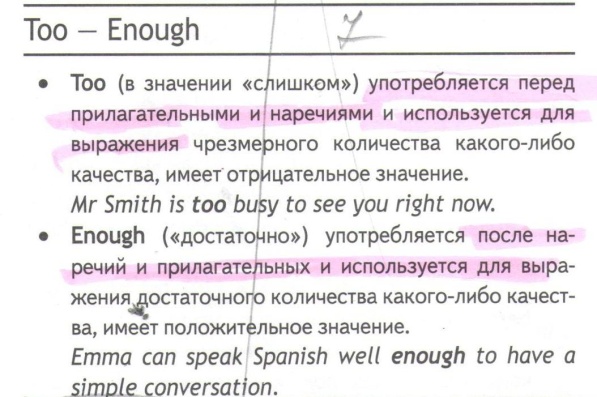 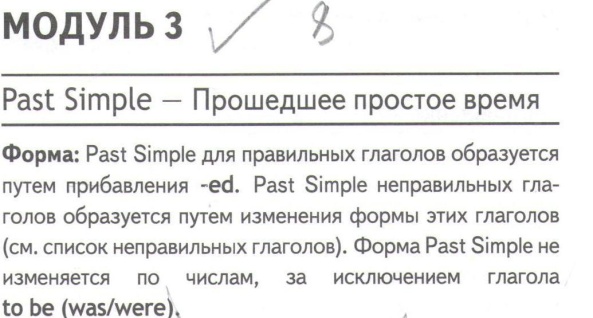 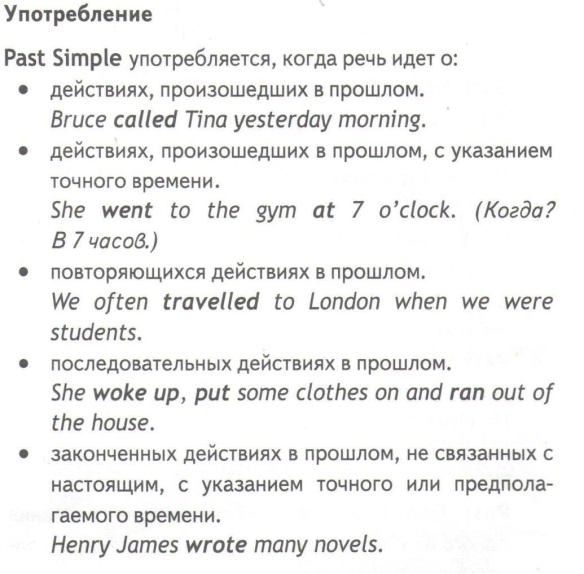 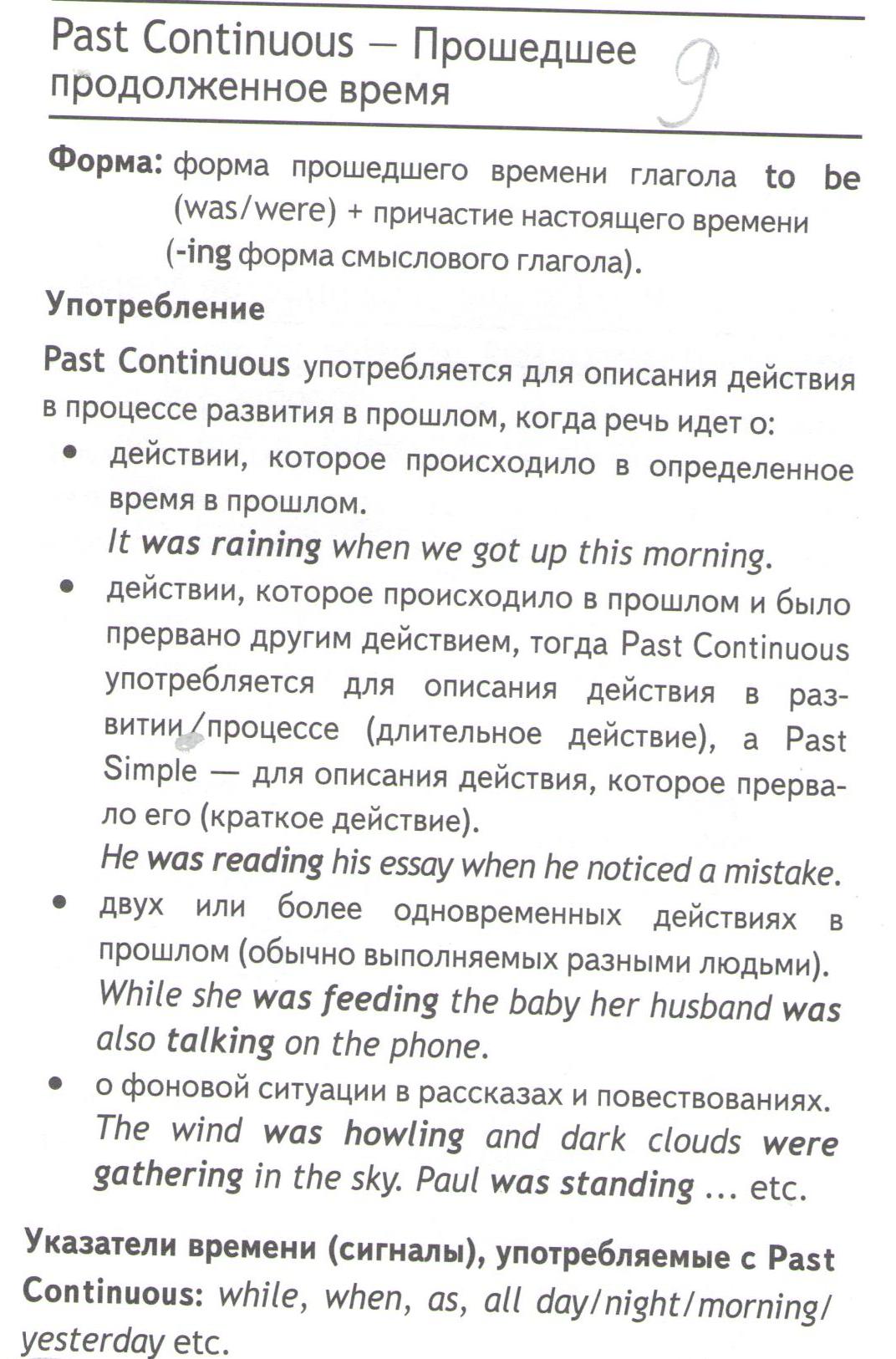 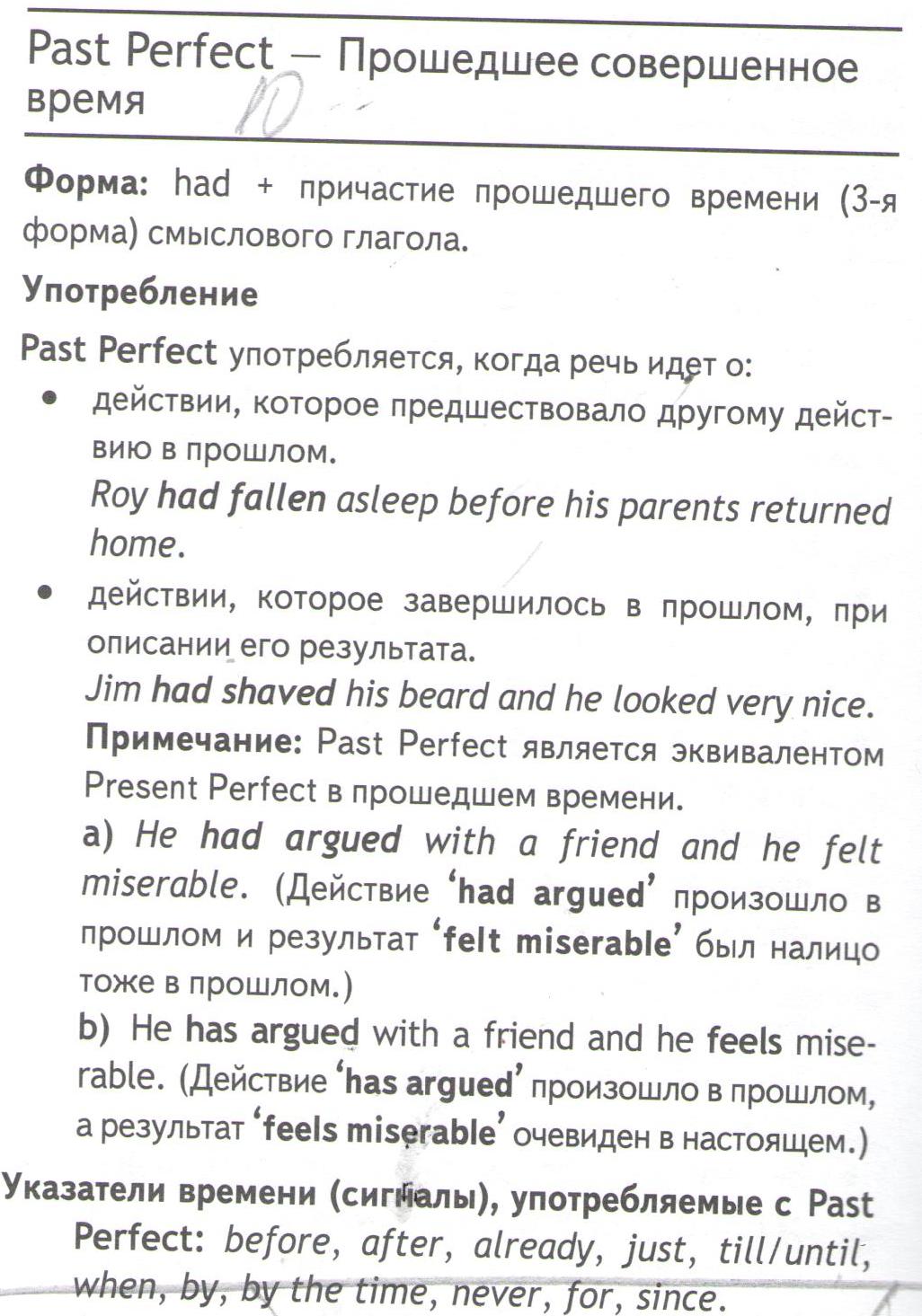 